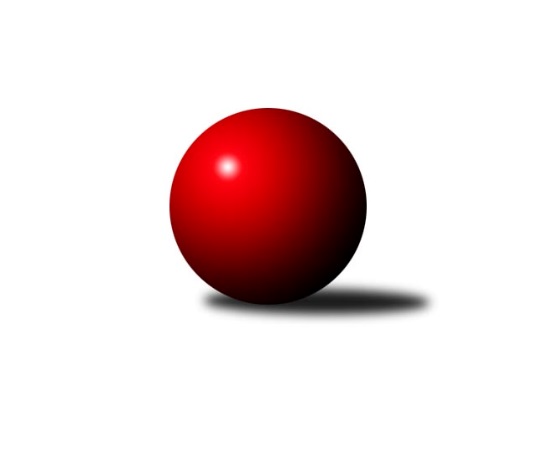 Č.1Ročník 2013/2014	14.9.2013Nejlepšího výkonu v tomto kole: 2596 dosáhlo družstvo: KK Minerva Opava ˝B˝Krajský přebor MS 2013/2014Výsledky 1. kolaSouhrnný přehled výsledků:TJ Sokol Dobroslavice ˝A˝	- TJ Spartak Bílovec ˝A˝	12:4	2515:2421		13.9.TJ Sokol Bohumín ˝B˝	- TJ Horní Benešov ˝D˝	4:12	2377:2446		13.9.TJ VOKD Poruba ˝B˝	- TJ Odry ˝B˝	10:6	2397:2323		13.9.TJ Sokol Sedlnice ˝B˝	- TJ Nový Jičín ˝A˝	10:6	2380:2332		14.9.KK Minerva Opava ˝B˝	- TJ Unie Hlubina˝B˝	14:2	2596:2475		14.9.TJ Frenštát p.R.˝A˝	- TJ Sokol Bohumín˝C˝	14:2	2494:2355		14.9.Tabulka družstev:	1.	KK Minerva Opava ˝B˝	1	1	0	0	14 : 2 	 	 2596	2	2.	TJ Frenštát p.R.˝A˝	1	1	0	0	14 : 2 	 	 2494	2	3.	TJ Sokol Dobroslavice ˝A˝	1	1	0	0	12 : 4 	 	 2515	2	4.	TJ Horní Benešov ˝D˝	1	1	0	0	12 : 4 	 	 2446	2	5.	TJ VOKD Poruba ˝B˝	1	1	0	0	10 : 6 	 	 2397	2	6.	TJ Sokol Sedlnice ˝B˝	1	1	0	0	10 : 6 	 	 2380	2	7.	TJ VOKD Poruba ˝A˝	0	0	0	0	0 : 0 	 	 0	0	8.	TJ Nový Jičín ˝A˝	1	0	0	1	6 : 10 	 	 2332	0	9.	TJ Odry ˝B˝	1	0	0	1	6 : 10 	 	 2323	0	10.	TJ Spartak Bílovec ˝A˝	1	0	0	1	4 : 12 	 	 2421	0	11.	TJ Sokol Bohumín ˝B˝	1	0	0	1	4 : 12 	 	 2377	0	12.	TJ Unie Hlubina˝B˝	1	0	0	1	2 : 14 	 	 2475	0	13.	TJ Sokol Bohumín˝C˝	1	0	0	1	2 : 14 	 	 2355	0Podrobné výsledky kola:	 TJ Sokol Dobroslavice ˝A˝	2515	12:4	2421	TJ Spartak Bílovec ˝A˝	Josef Schwarz	 	 224 	 194 		418 	 2:0 	 413 	 	196 	 217		Tomáš Binar	Ivo Kovářík	 	 213 	 217 		430 	 2:0 	 390 	 	201 	 189		Filip Sýkora	Martin Třečák	 	 220 	 202 		422 	 2:0 	 354 	 	180 	 174		David Binar	René Gazdík	 	 217 	 219 		436 	 2:0 	 404 	 	207 	 197		Rostislav Klazar	Karel Ridl	 	 214 	 207 		421 	 0:2 	 428 	 	213 	 215		Karel Šnajdárek	Karel Kuchař	 	 197 	 191 		388 	 0:2 	 432 	 	217 	 215		Vladimír Štacharozhodčí: Nejlepší výkon utkání: 436 - René Gazdík	 TJ Sokol Bohumín ˝B˝	2377	4:12	2446	TJ Horní Benešov ˝D˝	Miroslav Paloc	 	 208 	 209 		417 	 2:0 	 386 	 	192 	 194		Vladislav Vavrák	Karol Nitka	 	 193 	 178 		371 	 0:2 	 402 	 	203 	 199		Zdeněk Kment	Lada Péli	 	 196 	 210 		406 	 2:0 	 396 	 	200 	 196		Zbyněk Tesař	Jaromír Piska	 	 207 	 189 		396 	 0:2 	 426 	 	217 	 209		Marek Bilíček	Libor Krajčí	 	 203 	 199 		402 	 0:2 	 430 	 	201 	 229		Michael Dostál	Dalibor Hamrozy	 	 189 	 196 		385 	 0:2 	 406 	 	201 	 205		Zdeněk Smržarozhodčí: Nejlepší výkon utkání: 430 - Michael Dostál	 TJ VOKD Poruba ˝B˝	2397	10:6	2323	TJ Odry ˝B˝	Jakub Hájek	 	 224 	 188 		412 	 0:2 	 417 	 	215 	 202		Iveta Babincová	Jan Žídek	 	 191 	 211 		402 	 2:0 	 383 	 	183 	 200		Lucie Kučáková	Michal Bezruč	 	 184 	 186 		370 	 0:2 	 371 	 	194 	 177		Daniel Malina	Václav Boháčík	 	 203 	 178 		381 	 0:2 	 388 	 	205 	 183		Vojtěch Rozkopal	Petr Oravec	 	 192 	 195 		387 	 2:0 	 386 	 	189 	 197		Jiří Brož	Pavel Hrabec	 	 218 	 227 		445 	 2:0 	 378 	 	193 	 185		Jan Šebekrozhodčí: Nejlepší výkon utkání: 445 - Pavel Hrabec	 TJ Sokol Sedlnice ˝B˝	2380	10:6	2332	TJ Nový Jičín ˝A˝	David Juřica *1	 	 184 	 193 		377 	 0:2 	 421 	 	208 	 213		Jan Pospěch	Michaela Tobolová	 	 192 	 199 		391 	 2:0 	 320 	 	168 	 152		Ján Pelikán	Rostislav Kletenský	 	 217 	 214 		431 	 2:0 	 369 	 	179 	 190		Jiří Hradil	Renáta Janyšková	 	 201 	 195 		396 	 0:2 	 438 	 	213 	 225		Jiří Madecký	Barbora Janyšková	 	 202 	 197 		399 	 2:0 	 340 	 	171 	 169		Radek Chovanec	David Mrkvica	 	 187 	 199 		386 	 0:2 	 444 	 	224 	 220		Michal Pavičrozhodčí: střídání: *1 od 51. hodu Adéla SobotíkováNejlepší výkon utkání: 444 - Michal Pavič	 KK Minerva Opava ˝B˝	2596	14:2	2475	TJ Unie Hlubina˝B˝	Jan Král	 	 204 	 240 		444 	 2:0 	 434 	 	228 	 206		Josef Kyjovský	Jan Strnadel	 	 196 	 198 		394 	 0:2 	 400 	 	204 	 196		Jan Petrovič	Renáta Smijová	 	 214 	 222 		436 	 2:0 	 414 	 	202 	 212		Pavel Krompolc	Karel Vágner	 	 219 	 202 		421 	 2:0 	 413 	 	189 	 224		Stanislav Navalaný	Petr Frank	 	 227 	 229 		456 	 2:0 	 406 	 	223 	 183		Roman Grüner	Tomáš Král	 	 239 	 206 		445 	 2:0 	 408 	 	214 	 194		Petr Foniokrozhodčí: Nejlepší výkon utkání: 456 - Petr Frank	 TJ Frenštát p.R.˝A˝	2494	14:2	2355	TJ Sokol Bohumín˝C˝	Milan Kučera	 	 212 	 213 		425 	 2:0 	 389 	 	198 	 191		Pavel Plaček	Zdeněk Bordovský	 	 193 	 186 		379 	 0:2 	 396 	 	217 	 179		Lucie Bogdanowiczová	Jaroslav Petr	 	 192 	 193 		385 	 2:0 	 368 	 	181 	 187		Alfred Hermann	Tomáš Binek	 	 209 	 199 		408 	 2:0 	 387 	 	207 	 180		Lubomír Richter	Ladislav Petr	 	 254 	 203 		457 	 2:0 	 412 	 	201 	 211		Roman Honl	Zdeněk Michna	 	 228 	 212 		440 	 2:0 	 403 	 	208 	 195		Jan Zaškolnýrozhodčí: Nejlepší výkon utkání: 457 - Ladislav PetrPořadí jednotlivců:	jméno hráče	družstvo	celkem	plné	dorážka	chyby	poměr kuž.	Maximum	1.	Ladislav Petr 	TJ Frenštát p.R.˝A˝	457.00	298.0	159.0	3.0	1/1	(457)	2.	Petr Frank 	KK Minerva Opava ˝B˝	456.00	306.0	150.0	5.0	1/1	(456)	3.	Pavel Hrabec 	TJ VOKD Poruba ˝B˝	445.00	292.0	153.0	5.0	1/1	(445)	4.	Tomáš Král 	KK Minerva Opava ˝B˝	445.00	295.0	150.0	1.0	1/1	(445)	5.	Jan Král 	KK Minerva Opava ˝B˝	444.00	296.0	148.0	4.0	1/1	(444)	6.	Michal Pavič 	TJ Nový Jičín ˝A˝	444.00	298.0	146.0	3.0	1/1	(444)	7.	Zdeněk Michna 	TJ Frenštát p.R.˝A˝	440.00	292.0	148.0	3.0	1/1	(440)	8.	Jiří Madecký 	TJ Nový Jičín ˝A˝	438.00	299.0	139.0	6.0	1/1	(438)	9.	René Gazdík 	TJ Sokol Dobroslavice ˝A˝	436.00	286.0	150.0	4.0	1/1	(436)	10.	Renáta Smijová 	KK Minerva Opava ˝B˝	436.00	297.0	139.0	2.0	1/1	(436)	11.	Josef Kyjovský 	TJ Unie Hlubina˝B˝	434.00	310.0	124.0	5.0	1/1	(434)	12.	Vladimír Štacha 	TJ Spartak Bílovec ˝A˝	432.00	311.0	121.0	4.0	1/1	(432)	13.	Rostislav Kletenský 	TJ Sokol Sedlnice ˝B˝	431.00	299.0	132.0	1.0	1/1	(431)	14.	Ivo Kovářík 	TJ Sokol Dobroslavice ˝A˝	430.00	289.0	141.0	3.0	1/1	(430)	15.	Michael Dostál 	TJ Horní Benešov ˝D˝	430.00	297.0	133.0	5.0	1/1	(430)	16.	Karel Šnajdárek 	TJ Spartak Bílovec ˝A˝	428.00	295.0	133.0	5.0	1/1	(428)	17.	Marek Bilíček 	TJ Horní Benešov ˝D˝	426.00	275.0	151.0	2.0	1/1	(426)	18.	Milan Kučera 	TJ Frenštát p.R.˝A˝	425.00	305.0	120.0	8.0	1/1	(425)	19.	Martin Třečák 	TJ Sokol Dobroslavice ˝A˝	422.00	280.0	142.0	2.0	1/1	(422)	20.	Karel Vágner 	KK Minerva Opava ˝B˝	421.00	291.0	130.0	4.0	1/1	(421)	21.	Karel Ridl 	TJ Sokol Dobroslavice ˝A˝	421.00	298.0	123.0	5.0	1/1	(421)	22.	Jan Pospěch 	TJ Nový Jičín ˝A˝	421.00	306.0	115.0	3.0	1/1	(421)	23.	Josef Schwarz 	TJ Sokol Dobroslavice ˝A˝	418.00	279.0	139.0	4.0	1/1	(418)	24.	Iveta Babincová 	TJ Odry ˝B˝	417.00	288.0	129.0	3.0	1/1	(417)	25.	Miroslav Paloc 	TJ Sokol Bohumín ˝B˝	417.00	297.0	120.0	10.0	1/1	(417)	26.	Pavel Krompolc 	TJ Unie Hlubina˝B˝	414.00	280.0	134.0	13.0	1/1	(414)	27.	Stanislav Navalaný 	TJ Unie Hlubina˝B˝	413.00	289.0	124.0	5.0	1/1	(413)	28.	Tomáš Binar 	TJ Spartak Bílovec ˝A˝	413.00	295.0	118.0	7.0	1/1	(413)	29.	Roman Honl 	TJ Sokol Bohumín˝C˝	412.00	270.0	142.0	4.0	1/1	(412)	30.	Jakub Hájek 	TJ VOKD Poruba ˝B˝	412.00	282.0	130.0	4.0	1/1	(412)	31.	Petr Foniok 	TJ Unie Hlubina˝B˝	408.00	287.0	121.0	12.0	1/1	(408)	32.	Tomáš Binek 	TJ Frenštát p.R.˝A˝	408.00	295.0	113.0	5.0	1/1	(408)	33.	Lada Péli 	TJ Sokol Bohumín ˝B˝	406.00	272.0	134.0	4.0	1/1	(406)	34.	Zdeněk Smrža 	TJ Horní Benešov ˝D˝	406.00	272.0	134.0	8.0	1/1	(406)	35.	Roman Grüner 	TJ Unie Hlubina˝B˝	406.00	292.0	114.0	8.0	1/1	(406)	36.	Rostislav Klazar 	TJ Spartak Bílovec ˝A˝	404.00	272.0	132.0	5.0	1/1	(404)	37.	Jan Zaškolný 	TJ Sokol Bohumín˝C˝	403.00	278.0	125.0	4.0	1/1	(403)	38.	Libor Krajčí 	TJ Sokol Bohumín ˝B˝	402.00	267.0	135.0	4.0	1/1	(402)	39.	Zdeněk Kment 	TJ Horní Benešov ˝D˝	402.00	287.0	115.0	12.0	1/1	(402)	40.	Jan Žídek 	TJ VOKD Poruba ˝B˝	402.00	288.0	114.0	5.0	1/1	(402)	41.	Jan Petrovič 	TJ Unie Hlubina˝B˝	400.00	284.0	116.0	10.0	1/1	(400)	42.	Barbora Janyšková 	TJ Sokol Sedlnice ˝B˝	399.00	277.0	122.0	5.0	1/1	(399)	43.	Jaromír Piska 	TJ Sokol Bohumín ˝B˝	396.00	270.0	126.0	3.0	1/1	(396)	44.	Renáta Janyšková 	TJ Sokol Sedlnice ˝B˝	396.00	276.0	120.0	6.0	1/1	(396)	45.	Lucie Bogdanowiczová 	TJ Sokol Bohumín˝C˝	396.00	279.0	117.0	9.0	1/1	(396)	46.	Zbyněk Tesař 	TJ Horní Benešov ˝D˝	396.00	283.0	113.0	8.0	1/1	(396)	47.	Jan Strnadel 	KK Minerva Opava ˝B˝	394.00	279.0	115.0	8.0	1/1	(394)	48.	Michaela Tobolová 	TJ Sokol Sedlnice ˝B˝	391.00	275.0	116.0	4.0	1/1	(391)	49.	Filip Sýkora 	TJ Spartak Bílovec ˝A˝	390.00	273.0	117.0	5.0	1/1	(390)	50.	Pavel Plaček 	TJ Sokol Bohumín˝C˝	389.00	277.0	112.0	12.0	1/1	(389)	51.	Vojtěch Rozkopal 	TJ Odry ˝B˝	388.00	273.0	115.0	14.0	1/1	(388)	52.	Karel Kuchař 	TJ Sokol Dobroslavice ˝A˝	388.00	276.0	112.0	9.0	1/1	(388)	53.	Lubomír Richter 	TJ Sokol Bohumín˝C˝	387.00	254.0	133.0	5.0	1/1	(387)	54.	Petr Oravec 	TJ VOKD Poruba ˝B˝	387.00	255.0	132.0	5.0	1/1	(387)	55.	Jiří Brož 	TJ Odry ˝B˝	386.00	244.0	142.0	5.0	1/1	(386)	56.	David Mrkvica 	TJ Sokol Sedlnice ˝B˝	386.00	275.0	111.0	7.0	1/1	(386)	57.	Vladislav Vavrák 	TJ Horní Benešov ˝D˝	386.00	279.0	107.0	12.0	1/1	(386)	58.	Dalibor Hamrozy 	TJ Sokol Bohumín ˝B˝	385.00	270.0	115.0	2.0	1/1	(385)	59.	Jaroslav Petr 	TJ Frenštát p.R.˝A˝	385.00	284.0	101.0	12.0	1/1	(385)	60.	Lucie Kučáková 	TJ Odry ˝B˝	383.00	287.0	96.0	7.0	1/1	(383)	61.	Václav Boháčík 	TJ VOKD Poruba ˝B˝	381.00	264.0	117.0	12.0	1/1	(381)	62.	Zdeněk Bordovský 	TJ Frenštát p.R.˝A˝	379.00	272.0	107.0	9.0	1/1	(379)	63.	Jan Šebek 	TJ Odry ˝B˝	378.00	273.0	105.0	11.0	1/1	(378)	64.	Karol Nitka 	TJ Sokol Bohumín ˝B˝	371.00	266.0	105.0	13.0	1/1	(371)	65.	Daniel Malina 	TJ Odry ˝B˝	371.00	272.0	99.0	13.0	1/1	(371)	66.	Michal Bezruč 	TJ VOKD Poruba ˝B˝	370.00	277.0	93.0	13.0	1/1	(370)	67.	Jiří Hradil 	TJ Nový Jičín ˝A˝	369.00	272.0	97.0	16.0	1/1	(369)	68.	Alfred Hermann 	TJ Sokol Bohumín˝C˝	368.00	279.0	89.0	13.0	1/1	(368)	69.	David Binar 	TJ Spartak Bílovec ˝A˝	354.00	267.0	87.0	13.0	1/1	(354)	70.	Radek Chovanec 	TJ Nový Jičín ˝A˝	340.00	252.0	88.0	19.0	1/1	(340)	71.	Ján Pelikán 	TJ Nový Jičín ˝A˝	320.00	228.0	92.0	18.0	1/1	(320)Sportovně technické informace:Starty náhradníků:registrační číslo	jméno a příjmení 	datum startu 	družstvo	číslo startu
Hráči dopsaní na soupisku:registrační číslo	jméno a příjmení 	datum startu 	družstvo	Program dalšího kola:2. kolo20.9.2013	pá	17:00	TJ Sokol Bohumín˝C˝ - TJ VOKD Poruba ˝A˝	20.9.2013	pá	17:00	TJ Unie Hlubina˝B˝ - TJ Frenštát p.R.˝A˝	21.9.2013	so	9:00	TJ Nový Jičín ˝A˝ - TJ Odry ˝B˝	21.9.2013	so	9:00	TJ Spartak Bílovec ˝A˝ - TJ Sokol Bohumín ˝B˝	21.9.2013	so	9:00	TJ Sokol Sedlnice ˝B˝ - TJ Sokol Dobroslavice ˝A˝	21.9.2013	so	13:30	TJ Horní Benešov ˝D˝ - KK Minerva Opava ˝B˝	Nejlepší šestka kola - absolutněNejlepší šestka kola - absolutněNejlepší šestka kola - absolutněNejlepší šestka kola - absolutněNejlepší šestka kola - dle průměru kuželenNejlepší šestka kola - dle průměru kuželenNejlepší šestka kola - dle průměru kuželenNejlepší šestka kola - dle průměru kuželenNejlepší šestka kola - dle průměru kuželenPočetJménoNázev týmuVýkonPočetJménoNázev týmuPrůměr (%)Výkon1xLadislav PetrFrenštát A4571xLadislav PetrFrenštát A112.384571xPetr FrankMinerva B4561xPavel HrabecVOKD B112.24451xTomáš KrálMinerva B4451xMichal PavičNový Jičín A110.814441xPavel HrabecVOKD B4451xRené GazdíkDobrosl. A110.034361xJan KrálMinerva B4441xJiří MadeckýNový Jičín A109.314381xMichal PavičNový Jičín A4441xVladimír ŠtachaBílovec A109.02432